23  мая 2020  7 и русский языкТема: «Морфология»1 учебник: параграф 81 стр 193 ответить устно на вопросы под звездочкой2. Познакомиться с материалом на слайде. Повторить предложенную информацию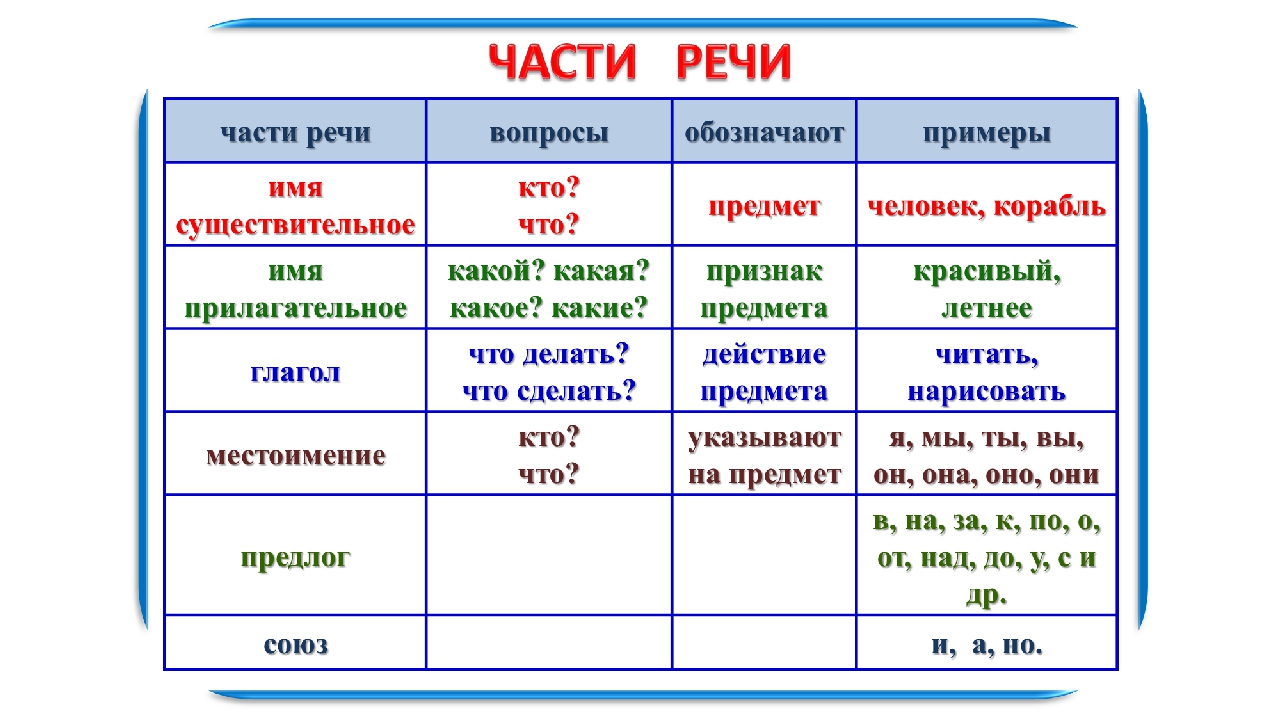 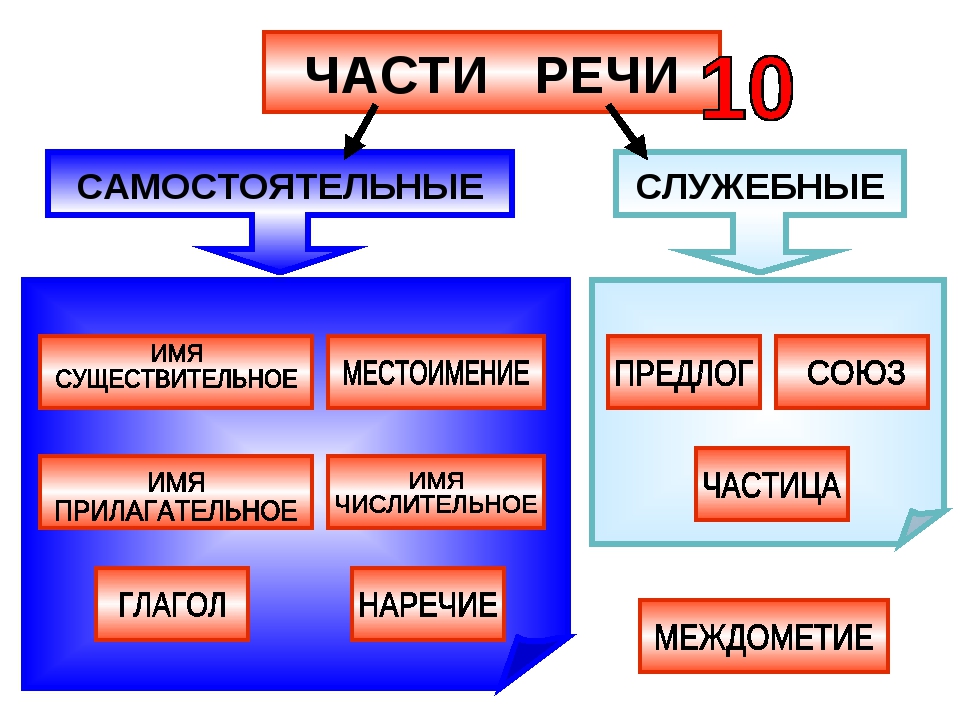 